　　　平成２９年８月10日平成２９年度　大分大学産学官連携推進機構地域交流会のご案内　　　本年度の産学官連携推進機構地域交流会（旧異業種交流会）は、当大学の理工学部創生工学科の建築学コースと福祉メカトロニクスコースの２コースの研究講演と研究室見学を実施します。企業の皆様に多数のご参加をいただきますようご案内いたします。１．開催日時（１）建築学コース日　時　　9月14日（木）13:00～17:00場　所　　大分大学旦野原キャンパス　（大分市大字旦野原700番地）理工第2講義棟　１０６号教室　　　　　（２）福祉メカトロニクスコース日　時　　9月２０日（水）13:00～17:00場　所　　大分大学旦野原キャンパス　（大分市大字旦野原700番地）産学官連携推進機構　セミナー室　２．建築学コースプログラム（９月１４日）３．福祉メカトロ二クスコースプログラム（９月２０日）　　４．申込について　　（１）申込方法：下記に記入しFAXしていただくか，同様の内容を電子メールにてお送りください　　（２）申込締切：平成29年9月5日（火）までにお申し込みください　　（３）参加費：交流会（講演・研究室見学）は無料です情報交換会　建築学コース（9/14）　　　　　　　無料　　　　　　　　　　　　　　　福祉メカトロニクスコース（9/20）　1,000円　　（４）申込・お問い合わせ先　　　　　大分大学　研究・社会連携課　社会連携係　（事務担当：阿部）　　　　　TEL：097-554-7981　　FAX097-554-7740　　　　　E-mail：oitau-ico@oita-u.ac.jp☆当日参加も可能ですが，講演資料および情報交換会の準備の都合上事前に申込みをお願いいたします。13：00－開会挨拶13：10－「建築構造学研究室の取組み　　～コンクリート系建物の地震前・地震後の補強技術」講演者　　黒木　正幸　教授13：40－「コンクリート工学研究室の取り組み　　　　　　～コンクリートの環境負荷低減と長寿命化技術～」講演者　　大谷　俊浩　准教授14：10－名刺交換　・　休憩14：20－「建築音響研究室の取り組み～室内音場シミュレーション関連技術開発と適用事例～」講演者　　富来　礼次　准教授14：50－「地域のプロジェクトと連携した建築・都市計画研究室の取り組み～景観マネジメント・中心市街地の再生・空き地や空き家の利活用～」講演者　　姫野　由香　助教15：20－名刺交換　・　休憩15：45－研究室見学①実験室(構造・材料)　　②実物模型３棟16：30－情報交換会　　（会場：１０５号、１０６号）16：55－閉会挨拶13：00－開会挨拶13：10－「スマート素材や柔軟構造を用いたヒューマンフレンドリーな福祉・健康機器」　 　　　　　　　　　　　　　　　講演者　　菊池　武士　准教授13：40－名刺交換　・　休憩13：50－「力・画像センシングを用いたフィードバック型福祉・健康機器」講演者　　池内　秀隆　准教授14：20－名刺交換　・　休憩14：40－研究室見学①今戸研究室,　②菊池研究室,　③池内研究室,　④上見研究室17：00－閉会挨拶17：15－情報交換会　（会場：学生交流会館 　　　 　（予定））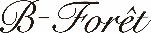 企業名・所属企業名・所属参加者参加コース参加コース職名氏名氏名情報交換会参加者建築・福メカ建築・福メカ出　・　欠参加者建築・福メカ建築・福メカ出　・　欠参加者建築・福メカ建築・福メカ出　・　欠連絡先電話電話E-mail